REPÚBLICA DOMINICANAMINISTERIO DE HACIENDASUPERINTENDENCIA DE SEGUROS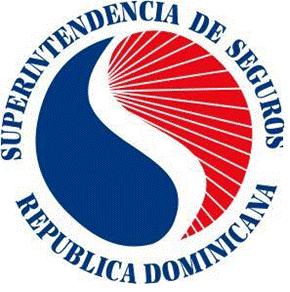 MEMORIA ANUAL2018Santo Domingo, D.N.2018Misión:Contribuir al desarrollo del sector asegurador mediante la aplicación efectiva y transparente del marco legal.Visión: Desarrollar una eficiente supervisión de las operaciones del mercado asegurador para mantener la confianza y la credibilidad como entidad reguladora..SERVICIOS QUE OFRECE:Atender las reclamaciones de pagos de las pólizas de seguros de compañías en liquidación.Certificado de Pólizas de Seguros de Vehículos, Vida, Incendio y Líneas Aliadas.Expedición de licencias para operar como corredor de seguros.Expedición de licencias para operar como ajustador de seguros.Expedición de licencias para operar como agente o agente legal.Transferencia de licencia de una persona física de una compañía a otra.Renovación de licencias para operar en el área del seguro.Consulta de material bibliográfico.Venta de boletines, revistas, formularios y material bibliográfico sobre seguros.RESUMEN EJECUTIVO  La Superintendencia de Seguros, entidad encargada de supervisar, fiscalizar y administrar el régimen legal de las compañías de seguros, reaseguros e intermediarios a través de la aplicación de la Ley No. 146-02 sobre Seguros y Fianzas de la República Dominicana, desarrolló las siguientes   actividades.Como resultado de las medidas de supervisión, inspección y regulación al mercado asegurador y reasegurador dominicano, las primas netas y exoneradas cobradas en el periodo alcanzaron un monto de RD$56,260,543,957.00 (cincuenta y seis mil doscientos sesenta millones, quinientos cuarenta y tres mil novecientos cincuenta y siete pesos con 00/100) de los cuales RD$42,195,407,968.00 (Cuarenta y dos mil ciento noventa y cinco millones, cuatrocientos siete mil novecientos sesenta y ocho pesos con 00/100) corresponden a primas netas y RD$14,065,135,989.00 (catorce  mil sesenta y cinco millones, ciento treinta y cinco mil novecientos ochenta y nueve pesos con 00/100) corresponden a primas exoneradas.Se elaboraron las siguientes resoluciones, la No.01-18 de fecha 2 de febrero del 2018 autorizando a MIDAS SEGUROS S.A.  a operar el negocio de seguros en todos los ramos en el territorio nacional, la No. 02-18 de fecha 05 de marzo del 2018, revocando la autorización para operar el negocio de seguros en todos los ramos a LA COMERCIAL DE SEGUROS, S.A., la No.03-18 de fecha 23 de mayo del 2018, que impone a BUPA DOMINICANA, S.A. una multa de veinte salarios mínimos, conforme a la escala establecida por el ministerio de trabajo, por haber violado las disposiciones de los artículos 36, 38 y 39 de la Ley No. 146-02 sobre seguros y fianzas, la No. 04-18 de fecha 23 de mayo del 2018, mediante la cual se impone a BANESCO SEGUROS, S.A. una multa de veinte salarios mínimos, conforme a la escala establecida por el Ministerio de Trabajo, por haber violado las disposiciones de los artículos 36, 38 y 39 de la Ley No. 146-02 sobre seguros y fianzas, la resolución No. 05-18  de fecha 30 de mayo del 2018 que autoriza a las compañías de seguros y reaseguros para que puedan invertir las reservas en diversos instrumentos de inversión autorizados por la superintendencia de valores.Las resoluciones No. 06-18 de fecha 10 de julio del 2018 que levanta la suspensión temporal para operar el ramo de fianzas a la aseguradora AMIGOS COMPAÑÍA DE SEGUROS, S.A., la  No.07-18 de fecha 14 de agosto del 2018, mediante la cual se impone a ATLANTICA SEGUROS, S.A. una multa de veinte salarios mínimos, conforme a la escala establecida por el Ministerio de Trabajo, por haber violado las disposiciones de los artículos 36, 38 y 39 de la Ley No.146-02 sobre seguros y fianzas, la No. 08-18 de fecha 31 de octubre del 2018 que modifica la estructura orgánica de la Superintendencia de Seguros, la No. 09-18 de fecha 12 de octubre del 2018 que autoriza a la compañía HYLSEG SEGUROS, S.A. a operar el negocio de seguros en todos los ramos en el territorio nacional.Fue aprobada la solicitud de cambio de nombre de MULTISEGUROS MEHR, S.A. por MULTISEGUROS S.U., S.A.Fue organizada exitosamente en la República Dominicana, la Asamblea General Anual de la Asociación de Supervisores de Seguros de América Latina (ASSAL) y la reunión de alto nivel de la Asociación Internacional de Supervisores de Seguros (IAIS). Recibimos y canalizamos quinientos veinte (520) solicitudes de licencias y renovaciones de diferentes tipos. Las certificaciones expedidas alcanzaron un total de cuatro mil seiscientos catorce (4,614) atendiendo requerimientos de personas físicas y morales. Verificamos setecientos quince (715) contratos de fianzas para asegurar el cumplimento de las obligaciones en virtud de sentencias dictadas en las cortes. Se encuentran depositados en la dirección financiera, sesenta y tres (63) certificados financieros para avalar las licencias de los Corredores y Ajustadores de seguros y actualizamos diversos fondos de garantía. Fueron registradas siete (07) firmas de Auditores y Auditor independiente para que las compañías aseguradoras realicen sus auditorías con firmas de auditores registrados en esta Superintendencia de Seguros en correspondencia a los requisitos establecidos. Actuando como Amigable Componedor en el proceso de conciliación y arbitraje, fueron conocidas setenta y nueve (79) conciliaciones entre las diferentes compañías de seguros y sus asegurados y se redactaron cuarenta y tres (43) Actas de no Acuerdos, ya que las partes no pudieron conciliar y así permitir que los asegurados puedan llevar sus reclamaciones a los tribunales correspondientes. Publicamos los márgenes de solvencia y liquidez mínima requerida de las compañías de seguros y reaseguros de la República Dominicana, correspondientes al 31 de diciembre del 2017, 31 de marzo 2018, 30 de junio 2018 y 30 de septiembre 2018 y los dos últimos pendientes de publicación.Se dispuso la realización de veinte y nueve (29) auditorías a las compañías aseguradoras y/o reaseguradoras de las cuales veinte (20) han finalizado y nueve (9) se encuentra en proceso y la realización de ciento nueve (109) auditoria a igual número de Corredores de Seguros.Fue aprobado un total de once (11) solicitudes para aumento de capital, cancelaciones, transferencias y suscripciones de acciones.Recibió ciento veinte y cinco (125) reportes de comisiones recibidas por los corredores de seguros, tramitándose al departamento correspondiente.Procedimos al registro y autorización de ocho (8) reaseguradores aceptados no radicados y a la actualización de noventa y tres (93) reaseguradores, con el objetivo de realizar operaciones de reaseguros con las compañías cedentes, y se recibieron y analizaron los contratos automáticos de reaseguros proporcionales y no proporcionales, con vigencia 2018-2019 de diez (10) compañías de seguros.La dirección de Recursos Humanos a través de la unidad de capacitación en cumplimiento a su programa de capacitación a su personal ha impartido treinta y cuatro (34) eventos en diferentes áreas. Se impartió tres (3) eventos de exámenes a intermediarios de seguros para un total de cuatrocientos catorce (414) participantes.Fue celebrado el 49 aniversario de la Superintendencia de Seguros, el día internacional del derecho a saber, el día de las secretarias, la continuidad a la lucha contra el Cáncer de mama, y del programa de Empleado Feliz con el Banco de Reservas.Se siguió el proceso de compras de bienes y servicios, siendo más eficiente y transparente debido a la implementación del sistema de información financiera del estado (SIGEF). Se procedió a la renovación de los contratos de diferentes empresas que prestan servicios a la superintendencia y rehabilitación del estadio de Softball.La sección de suministro ha implementado un nuevo sistema operativo el cual ha logrado actualizar el programa de inventarios, pudiendo suplir las necesidades de cada departamento a la mayor brevedad, así como también se mantuvo la vigilancia a las oficinas.Se continuó el proceso de liquidación forzosa y de autoliquidación de dieciocho (18) compañías de seguros de las cuales quince son forzosas y tres de autoliquidación, realizando pagos a reclamantes de primas no consumidas por un monto de RD$47,094.78 (cuarenta y siete mil noventa y cuatro pesos con 78/100)Hemos trabajado en el mantenimiento de los sistemas informáticos de la Superintendencia, en la elaboración de reportes pedidos por los usuarios interesados, entrenamientos a usuarios en diferentes sistemas, soporte a las compañías aseguradoras y reaseguradoras, análisis diseño y actualización del sistema de suministros, sustitución de los sistemas de Recursos Humanos, Nomina y Seguros Medico, así como la  Certificación del Portal Institucional, hemos instalado la red informática  intranet orientado a digital las informaciones de la oficina.La oficina de libre acceso a la información recibió un total de veintisiete (27) solicitudes de información y once (11) denuncias, quejas y/o sugerencia, integrados a la línea 311, que maneja la oficina Presidencial de Tecnología de la Información y Comunicación (OTTIC) y actualizado el sub-portal de transparencia, a lo fines de que los usuarios puedan visualizar y fiscalizar la labor de la entidad.Fue elaborado el Plan Operativo Anual, el Plan Anual de Compras y Contrataciones de la Superintendencia de Seguros para el periodo 2019.MEMORIA ANUAL DE LAS ACTIVIDADES MÁS RELEVANTES DE LA INSTITUCION DURANTE EL PERÍODO ENERO-DICIEMBRE 2018La Superintendencia de Seguros a través de la aplicación de la Ley No. 146-02 sobre Seguros y Fianzas de la República Dominicana, desarrollo las siguientes actividades las cuales detallamos las más relevantes:Se dispuso la realización de veintinueve (29) auditorías a las compañías aseguradoras y/o reaseguradoras, cuales veinte (20) han finalizado y nueve (9) se encuentra en proceso.Aprobó un total de once (11) solicitudes para aumento de capital, cancelaciones, transferencias y suscripciones de acciones.Recibimos noventa y ocho (98) Estados Financieros de las Compañías de Seguros y Reaseguros vigentes, correspondientes a los tres primeros trimestres del año, los cuales fueron remitidos al departamento correspondiente con la finalidad de que sean analizados.Se realizaron ciento nueve (109) auditoria a igual número de Corredores de Seguros, correspondientes a sus operaciones del periodo.  Recibimos noventa y ocho (98) estados financieros auditados correspondientes al 31 de diciembre de 2017 de las compañías de seguros y reaseguros y corredores de seguros y reaseguros.  Recibimos y remitimos los Estados de Situación de Ganancias y Pérdidas y el Estado de Flujo de Efectivo de treinta y una (31) compañías de seguros y reaseguros sobre las operaciones terminadas al 31 de diciembre del 2017, para ser aprobado por esta Superintendencia con el propósito de que las mismas sean publicados en un medio de comunicación impreso como lo indica la Ley No.146-02.Fueron elaboradas las siguientes resoluciones:Resolución No.1-18 de fecha 02 de febrero del 2018 autorizando MIDAS SEGUROS, S.A. a operar el negocio de seguros en todos los ramos en el territorio nacional.Resolución No. 02-18 de fecha 05 de marzo del 2018 revocando la autorización para operar el negocio de seguros en todos los ramos a LA COMERCIAL DE SEGUROS.S.A.Resolución No. 03-18 de fecha 23 de mayo del 2018 que impone a BUPA DOMINICANA, S.A. una multa de veinte salarios mínimos, conforme a la escala establecida por el Ministerio de Trabajo, por haber violado las disposiciones de los artículos 36, 38 y 39 de la Ley No.146-02 sobre seguros y fianzas.Resolución No.04-18 de fecha 23 de mayo del 2018, mediante la cual se impone a BANESCO SEGUROS, S.A. una multa de veinte salarios mínimos, conforme a la escala establecida por el Ministerio de Trabajo, por haber violado las disposiciones de los artículos 36, 38 y 39 de la Ley No. 146-02 sobre seguros y fianzas.Resolución No.05-18 de fecha 30 de mayo del 2018 que autoriza a las compañías de seguros y reaseguros para que puedan invertir las Reservas en diversos instrumentos de inversión autorizados por la Superintendencia de Valores.Resolución No.06-18 de fecha 10 de julio del 2018 que levanta la suspensión temporal para operar el ramo de fianzas a la aseguradora AMIGOS COMPAÑÍA DE SEGUROS, S.A.Resolución No.07-18 de fecha 14 de agosto del 2018. Mediante la cual se impone a ATLANTICA SEGUROS, S.A. una multa de veinte salarios mínimos, conforme a la escala establecida por el Ministerio de Trabajo, por haber violado las disposiciones de los artículos 36, 38 y 39 de la Ley No. 146-02 sobre seguros y fianzas.Resolución No. 08-18 de fecha 31 de octubre del 2018 que modifica la estructura orgánica de la Superintendencia de Seguros.Resolución No. 09-18 de fecha 12 de octubre del 2018 que autoriza a la compañía HYLSG SEGUROS.S.A. a operar el negocio de seguros en todos los ramos en el territorio nacional.Fueron actualizados diversos Fondos de Garantía a diversas compañías a requerimiento de esta superintendencia.Le fue aprobada la solicitud de cambio de nombre de MULTISEGUROS MEHR, S.A. por MULTISEGUROS, S. U. S.A.Se monitoreo el cumplimiento metodológico de cada empresa aseguradora, el cálculo del margen de solvencia tanto en función de las primas como en función de los siniestros, así como el patrimonio técnico ajustado y la liquidez mínima requerida y aprobados diversos modelos de pólizas de seguros.Se publicaron los márgenes de solvencia y liquidez mínima requerida de las compañías de seguros y reaseguros de la República Dominicana, correspondientes al 31 de diciembre 2017,31 de marzo, 30 de junio y 30 de septiembre 2018, estos dos últimos pendientes de publicación.Análisis de los Estados Financiero auditados de treinta y dos (32) compañías aseguradoras del 2017 y trimestrales al 2018 de sesenta y dos (62) totalizando noventa y cuatro (94) compañías.Elaboramos el informe de Alertas Negativas de las compañías aseguradoras y reaseguradoras de los estados financieros auditados del 2017 y los trimestrales 2018 y elaborado el boletín estadístico 2016-2017.Las primas netas y exoneradas cobradas en el período que nos ocupa alcanzaron un monto de         RD$ 56,260,543,957.00 (cincuenta y seis mil doscientos sesenta millones, quinientos cuarenta y tres mil novecientos cincuenta y siete pesos con 00/100) de los cuales                                         RD$ 42,195,407,968.00 (cuarenta y dos mil ciento noventa y cinco millones, cuatrocientos siete mil novecientos sesenta y ocho pesos con 00/100) corresponden a primas netas y RD$14,065,135,989.00 (catorce mil sesenta y cinco millones, ciento treinta y cinco mil novecientos ochenta y nueve pesos con 00/100) corresponden  a primas exoneradas.En este período las primas netas experimentaron una variación absoluta con relación al mismo período del 2017 por un monto de RD$ 6, 070, 077,617.00 (seis mil setenta millones, setenta y siete mil seiscientos diecisiete pesos con 00/100)          Según el ramo, las primas netas cobradas en lo referente a vida individual alcanzaron un total de RD$207,174,171.00 (doscientos siete millones, ciento setenta y cuatro mil ciento setenta y un pesos con 00/100) lo que representa un aumento de RD$46,997,342.00 (cuarenta y seis millones novecientos noventa y siete mil, trescientos cuarenta y dos pesos con 00/100) En cuanto al posicionamiento en el mercado asegurador, se presentó el siguiente orden:Seguros Universal S.A., Humanos Seguros, S.A., Seguros Reservas, S.A., Mapfre BHD Cía. de Seguros, S.A., La Colonial de Seguros, S.A., Seguros Sura, S.A.Por impuestos liquidados en el periodo enero-diciembre 2018, se procesó un total de  trescientos veinte liquidaciones (320) de impuestos sobre primas netas cobradas por un monto de RD$6,751,265,274.88 (seis mil setecientos cincuenta y un millones, doscientos sesenta y cinco mil doscientos setenta y cuatro pesos con 88/100)    Se concluyeron dieciséis (16) inspecciones de liquidación de impuesto hechas a las compañías de seguros arrojando una prima neta pendiente por reportar por la suma de RD$2,413,832.98 (dos millones cuatro cientos trece mil ochocientos treinta y dos pesos con 98/100).Recibimos ciento veinte y cinco (125) reportes de comisiones por los corredores de seguros, correspondiente al año 2018 tramitándose al departamento correspondiente.Recibimos cuatro (4) reportes de compañías de seguros, informando las comisiones pagadas a los corredores de seguros en el año, las cuales detallamos a continuación:Compañías					PeríodoAngloamericana de Seguros, S.A.		Enero-Septiembre 2018Confederación de Canadá, S.A.		Enero-Septiembre 2018Seguros Patria, S.A.				Enero-Septiembre 2018General de Seguros, S.A.			Enero-Agosto 2018Durante el período la Superintendencia de Seguros impartió los exámenes que establece la Ley No.146-02, a los aspirantes a intermediarios en el área de Seguros, habiendo recibido y canalizados cuatrocientos catorce (414) solicitudes de licencia y renovaciones de diferentes tipos.  Las certificaciones expedidas alcanzaron un total de cuatro mil seiscientos catorce (4,614) a solicitud de los usuarios del seguro.Verificamos setecientos quince (715) contratos de fianzas para asegurar el cumplimento de las obligaciones en virtud de sentencias dictadas en las cortes. Ver cuadro No.3Fueron registradas siete (07) firmas de Auditores y Auditor independiente para que las compañías aseguradoras realicen sus auditorías con firmas de auditores registrados en esta Superintendencia de Seguros en correspondencia a los requisitos establecidos.Actuando como Amigable Componedor en el proceso de conciliación y arbitraje, fueron conocidas setenta y nueve (79) conciliaciones entre las diferentes compañías de seguros y sus asegurados y se redactaron cuarenta y tres (43) Actas de no Acuerdos, ya que las partes no pudieron conciliar y así permitir que los asegurados puedan llevar sus reclamaciones a los tribunales correspondientes.Se encuentran depositados en la Dirección Financiera de esta Superintendencia de seguros, los certificados financieros, para avalar las licencias de los Corredores y Ajustadores en sus diferentes denominaciones según detallamos a continuación:19   Corredores de seguros persona moral. 42   Corredores de Seguros Persona física.01   Ajustador de Seguros Persona moral.01   Ajustador de Seguros Persona física.Procedimos al registro y autorización de ocho   (08) reaseguradores aceptados no radicados, con el objetivo de realizar operaciones de reaseguros con las compañías entre las que citaremos las siguientes:Listado del Registro de nuevos Reaseguradores Aceptados no Radicados 2018.Se recibieron y analizaron los contratos automáticos de reaseguros proporcionales y no proporcionales para la vigencia 2018-2019 de las siguientes compañías de seguros:Confederación del Canadá Dominicana S.A.ATRIO S.A. La Monumental de Seguros S.A.Seguros Reservas S.A. Universal de Seguros S.A.Mapfre BHD cías. De Seguros S.A.Coopseguros S.A.Angloamericana de Seguros S.A.	Multiseguros, S. U., S.A.Recibimos noventa y tres (93) documentos actualizados de compañías extranjeras con la finalidad de renovar su condición de reasegurador aceptado no radicado para poder mantener negocios de reaseguros con aseguradores y reaseguradores locales.Procedimos al registro de un (1) corredor de reaseguros del exterior, el cual detallamos a continuación: Frenkel Benefits, Lic. De New York. EE.UU. La dirección de Recursos Humanos a través de la unidad de capacitación, en cumplimiento a su programa de capacitación al personal ha impartido cincuenta y cuatro (54) eventos de capacitación en diferentes áreas.Rehabilitación del estadio de Softball donde se incluyó lo siguiente: levantamiento y control topográfico, readecuación del terreno de juego y del sistema de drenaje pluvial, acondicionamiento del césped, instalación del sistema de riego, proceso de compras de un ascensor para el edificio principal, autobuses y  mobiliarios y equipos de oficina. Se procedió a la reducción gradual del uso de papel, donde cabe mencionar el uso continuo del correo institucional e implementación de las solicitudes de materiales y equipos de oficina a través del IntraSIS.Organizar las celebraciones de fechas importantes como son: el aniversario de la Superintendencia de Seguros, Día de las Secretarias, Día de la Mujer, Día de las Madres, Día del Seguro Privado, actividades deportivas, llegada de las festividades navideñas.La Superintendencia de Seguros continúo el proceso de liquidación forzosa de quince (15) compañías de seguros, las que detallamos a continuación:1.-  Latinoamericana de Seguros, S.A.2.-  Seguros del Caribe, S.A.3.-  Citizens Dominicana, S.A.4.-  Vanguardia de Seguros, S.A.5.-  La Principal de Seguros, S.A.6.-  Intercontinental de Seguros, C. por A.7.-  Segna, S.A. (La Antillana de Seguros, Transglobal de Seguros, B.Preetzman       Aggerholm C x A., Mangna, S.A. y Reaseguradora Nacional).8.-  Interoceánica de Seguros, S.A.9.-  La Tropical de Seguros, S.A.10.- Alemana de Seguros, S.A.11.-  Centro de Reaseguros Universal, S.A.12.-  La Isleña de Seguros13.-  Central de Seguros, S.A.14.- Unión de Seguros15-Seguros Constitución, S.A.Nota: De estas compañías en liquidación forzosas en la actualidad hay tres (3) que están cumpliendo con los pagos por concepto de reclamos:1.- Intercontinental de Seguros2.- Latinoamericana de Seguros3.- Segna y sus vinculadas.Tres (3) compañías en autoliquidación:1.- Caribean American Life and General Insurance Company (Caribalico)2.- Seguros Unika, S.A.3.- Federal Insurance CompanySe realizó el pago a los reclamantes de primas no consumidas por un monto de RS$47,094.00/100 (cuarenta y siete mil noventa y cuatro pesos con 00/100).La Dirección Financiera analizó y autorizo los estados financieros de la Institución, así como garantizó los pagos oportunos a todos los empleados de la institución. Fueron elaborados los Estados Financieros Básicos, Balance General y Estados de Resultados, hasta el mes de septiembre 2017. De igual forma fueron llenados y enviados a la DGII los ITI para el pago de los impuestos retenidos.La unidad de Activo Fijo actualizo el inventario físico, y el de Bienes Nacionales con los activos adquiridos. Se les dio seguimiento a los activos trasladados a diferentes departamentos.Se trabajó con el mantenimiento de los sistemas informáticos de la institución, en la elaboración de reportes pedidos por los usuarios interesados, entrenamientos a usuarios en diferentes sistemas, soporte a las compañías aseguradoras y reaseguradoras, análisis y actualización del sistema de suministros, sustitución de los  sistemas de Recursos Humanos, Nomina y Seguros Médicos, así  como la Certificación del Portal institucional y la instalación de los servicios de internet en el club de la institución análisis y desarrollo de la nueva intranet de la superintendencia (INTRASIS)La oficina de libre acceso a la información recibió un total de veintisiete (27) solicitudes de información y fueron recibidas un total de 11 denuncias, quejas y/o sugerencia, dando respuestas a cada una.Se trabajó integrado a la línea 311, que maneja la oficina Presidencial de Tecnología de la Información y comunicación (OTTIC) y hemos mantenido actualizado el sub-portal de transparencia.El departamento de prevención del lavado de activos realizo diversas actividades de capacitación, encuentros, charlas, representaciones y seguimiento a la Ley No.155-17. ANEXOSREPÚBLICA DOMINICANAMINISTERIO DE HACIENDASUPERINTENDENCIA DE SEGUROSDepartamento de Planificación y OrganizaciónEste informe fue elaborado y compilado por:El Depto. de Planificación y OrganizaciónSanto Domingo, D.N.2018PRIMAS NETAS Y EXONERADASPRIMAS NETAS Y EXONERADASPRIMAS NETAS Y EXONERADASPRIMAS NETAS Y EXONERADASCuadro No.1Cuadro No.1Cuadro No.1Cuadro No.1MESESPRIMAS NETASPRIMAS EXONERADAS TOTALES PRIMAS NETAS Y EXONERADAS MESESPRIMAS NETASPRIMAS EXONERADAS TOTALES PRIMAS NETAS Y EXONERADAS Enero                              3,330,865,396.00                                               1,110,288,465.00        4,441.153,861.00             Febrero                             3,148,765,207.00                   1.049588,402.00           4,198.353.609.00            Marzo                             3.799,018,345.00                   1,266,339,448.00             5,065,357,793.00              Abril                             3,517,073,786,00                   1,172,357,929.00             4,689,431,714.00         Mayo                             3,764.263.848.00                   1,254,754,616.00            5,019,018,463.00   Junio                             3,705,879,301.00                   1,235,293,100.00        4,941,172.402.00 Julio                             3,783,842,575.00                    1,261,280,858.00         5,045,123,434.00Agosto                             3.881,874.699.99                    1,293,958,233.00        5,175,832,932.00Septiembre                             3,308,487,542.00                    1,102,829,181.00          4,411,316,722.00         Octubre                             3,112.982,744.00                     1,037,660.915.00             4,150,643,658.00          Noviembre                             3,176,515,398.00                     1,058,838,466.00        4,235,353,864.00Diciembre                            3,665,839,129.00                     1,221,946,376.00            4,487,788,505.00Totales RD$                                  42,195,407,968.00                    14,065,135,989.00       56,260,543,957.00 IMPUESTOS LIQUIDADOSIMPUESTOS LIQUIDADOSDurante el periodo Enero-Diciembre 2018Durante el periodo Enero-Diciembre 2018Cuadro No.2Cuadro No.2MESESMONTO MESESMONTO Enero                           532,938,463.36 Febrero                           503,802,433.12 Marzo                           607,842,935.20 Abril                           562,731,805.76 Mayo                           602,282,215.68 Junio                           592,940,688.16 Julio                           605,414,812.00 Agosto                           621,099,952.00 Septiembre                           529,358,006.72 Octubre                           498,077,239.04 Noviembre                           508,242,463.68 Diciembre                           586,534,260.64 Total RD$                       6,751,265,274.88 CONTRATOS DE FIANZASCONTRATOS DE FIANZASCONTRATOS DE FIANZASCONTRATOS DE FIANZASCuadro No.3Cuadro No.3Cuadro No.3Cuadro No.3MESCONTRATOSFIANZAS PRIMAS MESCONTRATOSFIANZAS PRIMAS Enero                                        6522,775,000.00264,788.00Febrero6217,800,000.00207,050.40Marzo7223,300,000.00270,942.40Abril4613,000,000.00151,223.20Mayo6422,125,000.00257,238.80Junio6936,415,000.00423,048.80Julio6553,300,000.00618,878.01Agosto5319,750,000.00229,587.60Septiembre5924,250,000.00281,842.80Octubre4212,450,000.00114,806.40Noviembre4924,516,500.00284,940.65Diciembre5924,516,000.00284,940.65Total RD$715294,198,000.003,419,287.73REASEGURADORASNACIONALIDAD1Barents Re Reinsurance Company, Inc.Luxemburgo2Bupa Insurance CompanyFlorida3Equator Reinsurances LimitedBermuda4QBE Europe SA/NV (QBE Europe)Belgica5Reaseguradora Sura Re LtdBermuda6Sirius Bermuda Insurance Company  LtdBermuda7Vivir Compañía de Seguros, s.a.PanamáCUADRO No.4CUADRO No.4CUADRO No.4CUADRO No.4CUADRO No.4CUADRO No.4MERCADO ASEGURADOR DOMINICANO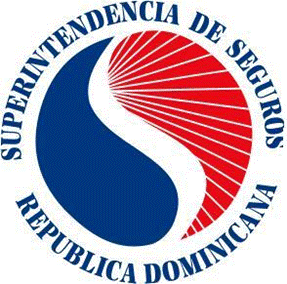 MERCADO ASEGURADOR DOMINICANOMERCADO ASEGURADOR DOMINICANOMERCADO ASEGURADOR DOMINICANOMERCADO ASEGURADOR DOMINICANOMERCADO ASEGURADOR DOMINICANOPrimas Netas y Exoneradas Mensualmente y Variación Primas Netas y Exoneradas Mensualmente y Variación Primas Netas y Exoneradas Mensualmente y Variación Primas Netas y Exoneradas Mensualmente y Variación Primas Netas y Exoneradas Mensualmente y Variación Primas Netas y Exoneradas Mensualmente y Variación Empresas AseguradorasEmpresas AseguradorasEmpresas AseguradorasEmpresas AseguradorasEmpresas AseguradorasEmpresas Aseguradoras(Valores en RD$)(Valores en RD$)(Valores en RD$)(Valores en RD$)(Valores en RD$)(Valores en RD$)Año 2018*Año 2018*Año 2018*Año 2018*Año 2018*Año 2018*MesesPrimas NetasPrimas ExoneradasTotales Primas Netas y ExoneradasPorcentaje (%) Primas ExoneradasImpuesto 16% dejado de percibir por el estado, por MesesMesesPrimas NetasPrimas ExoneradasTotales Primas Netas y ExoneradasPorcentaje (%) Primas ExoneradasImpuesto 16% dejado de percibir por el estado, por MesesEnero 3,330,865.3961,110,288.4654,441,153.8611.97177,646.154Febrero3,148,765.2071,049,588.4024,198,353.6091.87167,934.144Marzo3,799,018.3451,266,339.4485,065,357.7932.25202,614.312Abril3,517,073.7861,172,357.9294,689,431.7142.08187,577.269Mayo3,764,263.8481,254,754.6165,019,018.4632.23200,760.739Junio3,705,879 .3011,235,293.1004,941,172.4022.20197,646.896Julio3,783,842.5751,261,280.8585,045,123.4342.24201,804.937Agosto3,881,874.6991,293,958.2335,175,832.9322.30207,033.317Septiembre3,308,487.5421,1021829.1814,411,316.7221.96176,452.669Octubre 3,112,982.7441,037,660.9154,150,643.6581.84166,025.746Noviembre3,176,515.3981,058,838.4664,235,353.8641.88169,414.155Diciembre3,665,839.1291,221,946.3764,887,785.5052.17195,511.420Totales42,195,407.96814,065,135.98956,260,543.95725.002,250,421.758Fuente: Superintendencia de Seguros, Departamento de Análisis y EstadísticasFuente: Superintendencia de Seguros, Departamento de Análisis y EstadísticasFuente: Superintendencia de Seguros, Departamento de Análisis y EstadísticasFuente: Superintendencia de Seguros, Departamento de Análisis y EstadísticasFuente: Superintendencia de Seguros, Departamento de Análisis y EstadísticasFuente: Superintendencia de Seguros, Departamento de Análisis y EstadísticasCUADRO No.5CUADRO No.5CUADRO No.5CUADRO No.5CUADRO No.5CUADRO No.5Primas Netas y Exoneradas por Ramos y PorcentajesPrimas Netas y Exoneradas por Ramos y PorcentajesPrimas Netas y Exoneradas por Ramos y PorcentajesPrimas Netas y Exoneradas por Ramos y PorcentajesPrimas Netas y Exoneradas por Ramos y PorcentajesPrimas Netas y Exoneradas por Ramos y PorcentajesEmpresas AseguradorasEmpresas AseguradorasEmpresas AseguradorasEmpresas AseguradorasEmpresas AseguradorasEmpresas Aseguradoras(Valores en RD$)(Valores en RD$)(Valores en RD$)(Valores en RD$)(Valores en RD$)(Valores en RD$)Año 2018*Año 2018*Año 2018*Año 2018*Año 2018*Año 2018*Ramos de SegurosPrimas NetasPrimas ExoneradasTotales Primas Netas y ExoneradasPorcentaje (%) Primas ExoneradasImpuesto 16% dejado de percibir por el estado por RamosRamos de SegurosPrimas NetasPrimas ExoneradasTotales Primas Netas y ExoneradasPorcentaje (%) Primas ExoneradasImpuesto 16% dejado de percibir por el estado por RamosVida Individual207.174.17169.058.057276.232.2280,1211.049.289Vida Colectivo6.706.448.1832.235.482.7288.941.930.9113,97357.677.236Salud9.856.030.3943.285.343.46513.141.373.8595,84525.654.954Accidentes Personales454.241.162151.413.721605.654.8820,2724.226.195Incendio y Aliados9.820.317.7293.273.439.24313.093.756.9725,82523.750.279Naves Marítimas y Aéreas355.955.997118.651.999474.607.9960,2118.984.320Transporte de Carga491.960.383163.986.794655.947.1770,2926.237.887Vehículos de Motor11.019.751.5533.673.250.51814.693.002.0706,53587.720.083Agrícola y Pecuario284.951.10494.983.701379.934.8060,1715.197.392Fianzas842.588.553280.862.8511.123.451.4040,5044.938.056Otros Seguros2.155.988.739718.662.9132.874.651.6521,28114.986.066Total General42.195.407.96814.065.135.98956.260.543.95825,002.250.421.758Fuente: Superintendencia de Seguros, Departamento de Análisis y EstadísticasFuente: Superintendencia de Seguros, Departamento de Análisis y EstadísticasFuente: Superintendencia de Seguros, Departamento de Análisis y EstadísticasCUADRO no. 6CUADRO no. 6CUADRO no. 6CUADRO no. 6CUADRO no. 6CUADRO no. 6CUADRO no. 6Primas Netas y Exoneradas por Compañías y PorcentajesPrimas Netas y Exoneradas por Compañías y PorcentajesPrimas Netas y Exoneradas por Compañías y PorcentajesPrimas Netas y Exoneradas por Compañías y PorcentajesPrimas Netas y Exoneradas por Compañías y PorcentajesPrimas Netas y Exoneradas por Compañías y PorcentajesPrimas Netas y Exoneradas por Compañías y PorcentajesEmpresas AseguradorasEmpresas AseguradorasEmpresas AseguradorasEmpresas AseguradorasEmpresas AseguradorasEmpresas AseguradorasEmpresas Aseguradoras(Valores en RD$)(Valores en RD$)(Valores en RD$)(Valores en RD$)(Valores en RD$)(Valores en RD$)(Valores en RD$)Año 2018*Año 2018*Año 2018*Año 2018*Año 2018*Año 2018*Año 2018*Posición 2018*CompañíasPrimas Netas Primas ExoneradasTotales Primas Netas y ExoneradasPorcentaje (%) Primas ExoneradasImpuesto 16% dejado de percibir por el estado por CoasPosición 2018*CompañíasPrimas Netas Primas ExoneradasTotales Primas Netas y ExoneradasPorcentaje (%) Primas ExoneradasImpuesto 16% dejado de percibir por el estado por Coas1Seguros Universal, S. A.9.075.627.8843.025.209.29512.100.837.1795,38484.033.4872Humano Seguros, S. A.6.158.914.9202.052.971.6408.211.886.5613,65328.475.4623Seguros Reservas, S. A.6.036.959.6952.012.319.8988.049.279.5933,58321.971.1844MAPFRE BHD Cía. de Seguros, S. A.5.321.876.1511.773.958.7177.095.834.8683,15283.833.3955La Colonial de Seguros, S. A.3.550.032.4741.183.344.1584.733.376.6312,10189.335.0656Seguros Sura, S. A.3.009.135.3941.003.045.1314.012.180.5251,78160.487.2217Seguros Worldwide, S. A.1.498.747.259499.582.4201.998.329.6790,8979.933.1878Scotia Seguros, S. A.1.097.991.423365.997.1411.463.988.5640,6558.559.5439General de Seguros, S. A.1.088.096.482362.698.8271.450.795.3090,6458.031.81210La Monumental de Seguros, S. A.783.111.052261.037.0171.044.148.0690,4641.765.92311Seguros Pepín, S. A.686.623.673228.874.558915.498.2300,4136.619.92912Atlántica Seguros, S. A.484.497.936161.499.312645.997.2480,2925.839.89013Patria, S. A. Compañía de Seguros396.635.326132.211.775528.847.1010,2321.153.88414Compañía Dominicana de Seguros, S.R.L.373.818.160124.606.053498.424.2130,2219.936.96915Banesco Seguros, S.A.357.085.760119.028.587476.114.3470,2119.044.57416Aseguradora Agropecuaria Dominicana. S A.310.622.200103.540.733414.162.9340,1816.566.51717Cooperativa Nacional de Seguros, Inc.291.179.58397.059.861388.239.4430,1715.529.57818Angloamericana de Seguros, S. A.248.936.48682.978.829331.915.3140,1513.276.61319Seguros La Internacional, S. A.216.291.66972.097.223288.388.8920,1311.535.55620Bupa Dominicana, S.A.208.335.08469.445.028277.780.1120,1211.111.20421Cuna Mutual InsuranceSociety Dominicana, S.A.198.470.17466.156.725264.626.8990,1210.585.07622BMI Compañía de Seguros, S. A.182.621.09160.873.697243.494.7880,119.739.79223Amigos Compañía de Seguros, S. A.111.200.30937.066.770148.267.0790,075.930.68324Seguros Ademi, S.A. 97.703.18032.567.727130.270.9060,065.210.83625Seguros Cibao, S.R.L.93.901.87131.300.624125.202.4950,065.008.10026Confederación del Canadá Dominicana. S.A.92.867.54030.955.847123.823.3870,064.952.93527Seguros APS, SRL.74.134.67824.711.55998.846.2380,043.953.85028La Comercial de Seguros, S. A.59.208.45319.736.15178.944.6040,043.157.78429Autoseguro, S. A.50.245.18316.748.39466.993.5770,032.679.74330Atrio Seguros, S.A.34.047.92511.349.30845.397.2330,021.815.88931MultiSegurosMehr, S. A. 6.488.9532.162.9848.651.9380,00346.078Total General42.195.407.96814.065.135.98956.260.543.95725,002.250.421.758Fuente: Superintendencia de Seguros, Departamento de Análisis y EstadísticasFuente: Superintendencia de Seguros, Departamento de Análisis y EstadísticasFuente: Superintendencia de Seguros, Departamento de Análisis y EstadísticasCUADRO No.7CUADRO No.7CUADRO No.7CUADRO No.7CUADRO No.7Principales Indicadores Financieros y EstadísticosPrincipales Indicadores Financieros y EstadísticosPrincipales Indicadores Financieros y EstadísticosPrincipales Indicadores Financieros y EstadísticosPrincipales Indicadores Financieros y Estadísticos2016-20172016-20172016-20172016-20172016-2017(Valores en RD$)(Valores en RD$)(Valores en RD$)(Valores en RD$)(Valores en RD$)ConceptoAñosAñosVariaciónVariaciónConcepto20162017AbsolutaRelativa (%)Primas Netas Cobradas (1)40.759.732.78449.354.243.7908.594.511.00621,09Balance General (2)Activos52.191.494.383         59.140.127.422 6.948.633.03913,31Inversiones24.998.127.992         27.461.670.113 2.463.542.1219,85Pasivos37.256.517.153         42.790.872.177 5.534.355.02414,85Reservas19.953.712.560         23.450.079.161 3.496.366.60117,52Patrimonio14.934.977.240         16.349.255.248 1.414.278.0089,47Estados de ResultadosIngresos 85.869.171.557        109.567.622.459 23.698.450.90327,60Gastos 83.164.254.080        106.669.855.502 23.505.601.42128,26Beneficios (Pérdidas) del Período2.704.917.476           2.897.766.958 192.849.4817,13Resultados Técnicos Prima Suscrita41.084.288.244         51.361.540.591 10.277.252.34725,02Prima Retenida24.511.038.245         31.491.551.987 6.980.513.74128,48Prima Retenida Devengada23.487.838.439         30.026.203.674 6.538.365.23527,84Siniestros Retenidos11.592.433.959         16.479.413.625 4.886.979.66742,16Siniestros Incurridos13.349.964.029         18.260.500.031 4.910.536.00236,78Resultados Técnicos Brutos8.346.523.806           9.350.895.354 1.004.371.54812,03